CRAS – CENTRO DE REFERÊNCIA DA ASSISTÊNCIA SOCIAL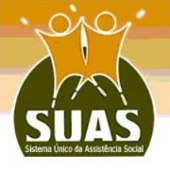 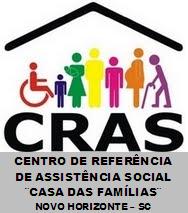 Rua Bruno Sanagiotto, 68 – Centro – Novo Horizonte – SCFone: (49) 3362-0206E-mail – cras@novohorizonte.sc.gov.brCONSELHO MUNICIPAL DOS DIREITOS DA CRIANÇA E DO ADOLESCENTE        NOVO HORIZONTE/SCEdital n⁰ 002/2023 - CMDCAProrroga o prazo para inscrições para o processo suplementar de escolha dos membros do Conselho Tutelar de Novo Horizonte/SC.O Conselho Municipal dos Direitos da Criança e do Adolescente de Novo Horizonte/SC, no uso de suas atribuições legais e:CONSIDERANDO que apenas 02 candidatos se inscreveram para participar do Pleito de escolha dos membros do conselho tutelar, numero insuficiente para o preenchimento das vagas;Fica alterado o prazo de inscrições conforme calendário abaixo.12 - DO CALENDÁRIO12.1 - Calendário simplificado da inscrição para o processo de escolha dos membros do Conselho Tutelar.Novo Horizonte/SC, 04 de dezembro de 2023Suzana Coan VieroPresidente da Comissão EleitoralDataEtapa08/11/2023 a 21/12/2023Prazo para registro das candidaturas27/12/2023Publicação, pela Comissão Especial do processo de escolha, da lista dos candidatos inscritos e abertura do prazo de 5 (cinco) dias para impugnação das candidaturas junto à Comissão Especial, pela população em geral05/01/2024Fim do prazo para impugnação dos candidatos pela população em geralAté 15/01/2024Havendo impugnação, a Comissão Especial notificará os candidatos impugnados, com abertura do prazo de 5 dias para defesa.Até 22/01/2023Publicação, pelo CMDCA, de relação final das inscrições deferidas e indeferidas após o julgamento dos recursos pelo CMDCA, com cópia ao Ministério Público.08/03/202413h as 17hAplicação da prova (se houver previsão em lei municipal).11/03/2024Publicação dos resultados da prova14/03/2024 e 15/03/2024Prazo de 2 (dois) dias para recurso dos candidatos18/03/2024Publicação do resultado final da prova pela Comissão Especial, bem como da lista final dos candidatos habilitados pelo CMDCA, com cópia ao Ministério Público.Até 22/03/2024Reunião de apresentação com os candidatos habilitados e sobre as regras da campanha.22/03/2024Início do período de campanha/propaganda eleitoral.25/03/2024Divulgação dos locais de votaçãoAté 29/03/2024Convocação dos servidores públicos municipais ou distritais para auxiliar no processo de escolha. Apoio policia militar, cédulas, orientação mesários e escrutinadores.28/04/20248h às 17hEleição 29/04/2024Publicação do resultado da votação30/04/2024Posse